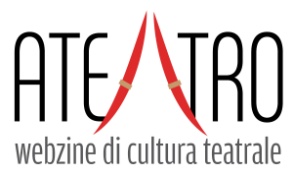  corso Sempione 33 • 20145 Milano C.F 97615710155giovedì 3 e venerdì 4 novembre 2016
Casa di Reclusione, Vigevano
LABORATORIO Organizzato dall’Associazione Culturale Ateatro “Il teatro detenuto insegnato dalle detenute perché formarsi da chi si forma”
a cura di Mimmo Sorrentino con le detenute della Casa di Reclusione di VigevanoDOMANDA DI PARTECIPAZIONE da inviare unicamente all’indirizzo di posta elettronica segreteria@ateatro.orgIl/La sottoscritto/a ……………………………………………………………………………………Nato/a a ……………..............  Provincia …………………………    Il …../……/……….CHIEDEDI POTER PARTECIPARE AL LABORATORIO“Il teatro detenuto insegnato alle detenute: perché formarsi da chi si forma”ALLEGABreve curriculum vitae;lettera di motivazioni;fotocopia del documento di identità.     PRENDE ATTO CHE:Le domande saranno valutate in ordine di arrivo e saranno scelti i primi 20 candidati considerati idonei a insindacabile giudizio dell’Associazione Culturale Ateatro previa conferma del Magistrato di Sorveglianza e la partecipazione al Corso è riservata ai soci dell’Associazione Culturale Ateatro.DICHIARAdi essere associato a Ateatro e di aver versato la quota associativa per l’anno 2016;di impegnarsi a rinnovare’ l’associazione  a Ateatro  per l’anno 2016 (compila e allega a tale scopo la domanda di rinnovo scaricabile dal link www.ateatro.it/webzine/2012/04/22/l%C2%92associazione-culturale-ateatro/)di volersi associare per la prima volta a Ateatro (compila e allega a tale scopo la domanda di adesione scaricabile dal link www.ateatro.it/webzine/2012/04/22/l%C2%92associazione-culturale-ateatro/)In caso di ammissione al corso SI IMPEGNA a versare la quota di partecipazione al corso di € 180 entro il 28 ottobre con bonifico bancario sul c/c n. 00000066439 presso  Banca Prossima (IBAN n. IT28K0335901600100000066439) intestato a Associazione Ateatro (causale: "iscrizione laboratorio Il teatro detenuto insegnato dalle detenute”).Data ........                                                                     Firma………………………………………………………………Nota: Coloro che devono versare la quota associativa per l’anno 2016 possono farlo anche contestualmente al versamento della quota di partecipazione al Corso.